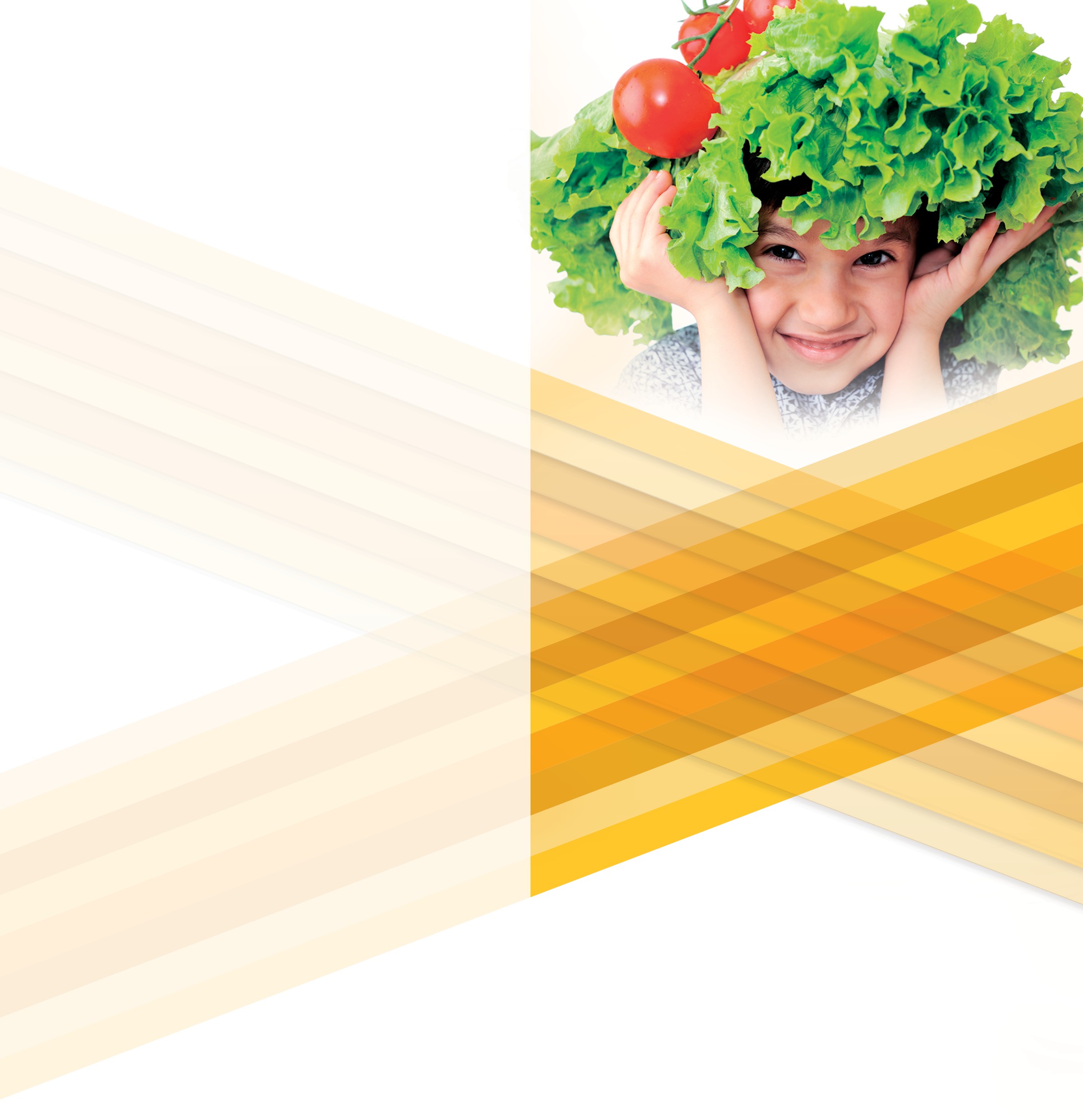 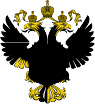 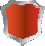 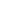 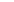 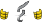 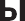 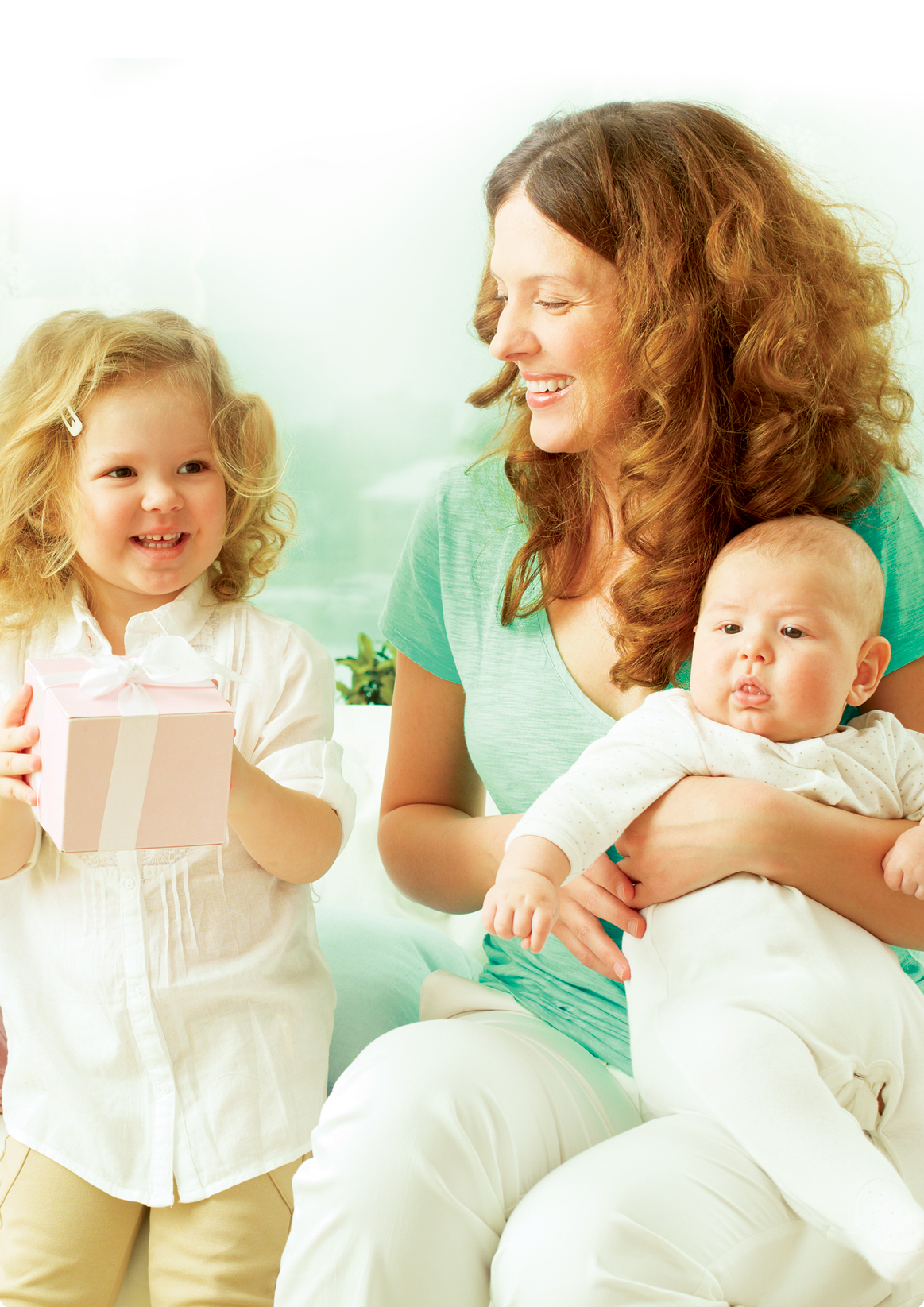 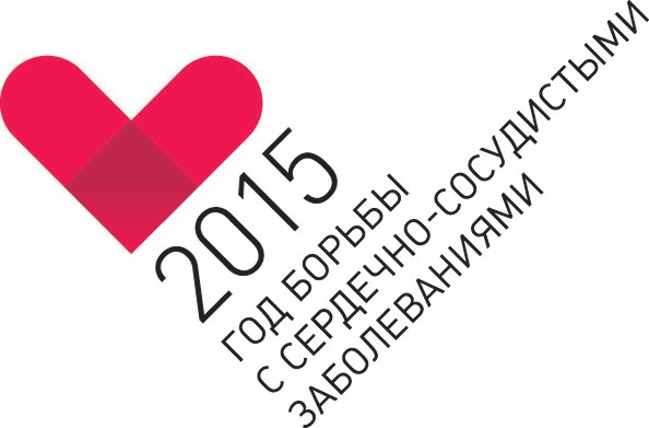 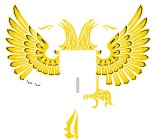 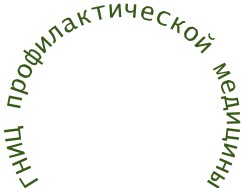 'мФГБУ «Государственный научно-исследовательский центр профилактической медицины» Минздрава РоссииРОССИЙСКОЕ АГЕНТСТВО МЕДИКО-СОЦИАЛЬНОЙ ИНФОРМАЦИИдля Министерства здравоохранения Российской ФедерацииПравильное питание ребенка - здорово и здорово!Правило З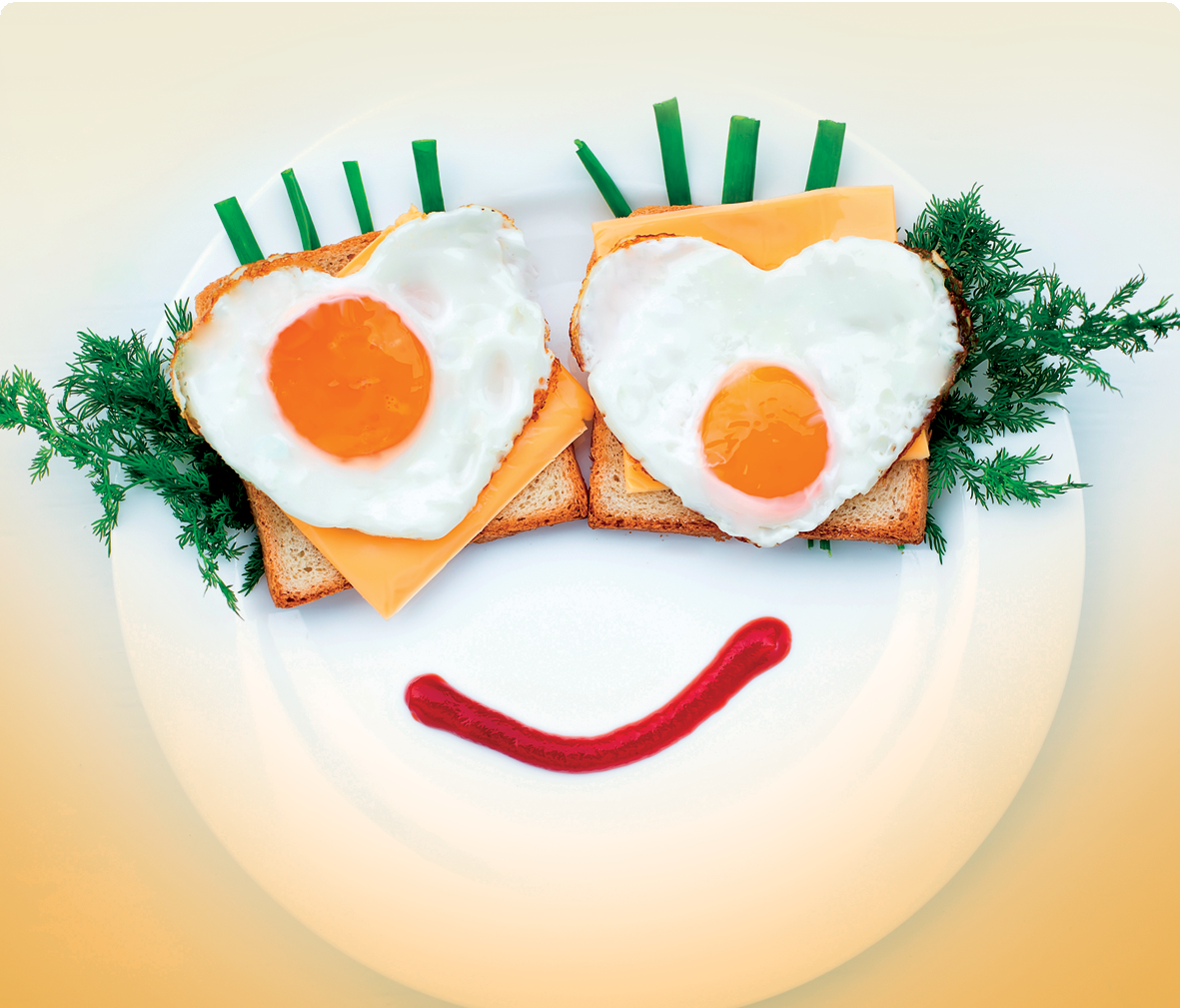 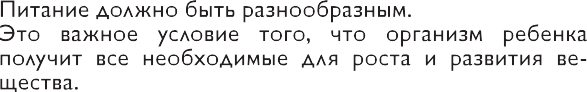 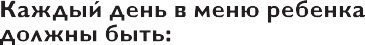 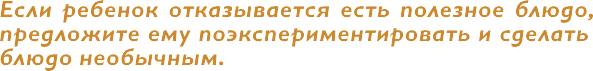 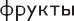 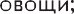 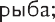 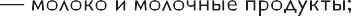 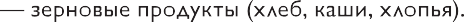 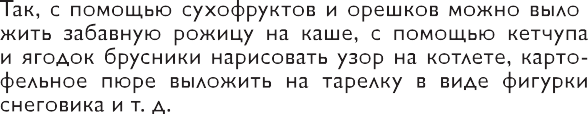 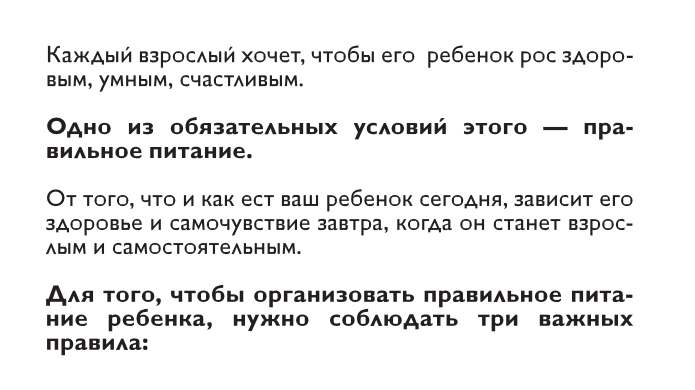 Правило 2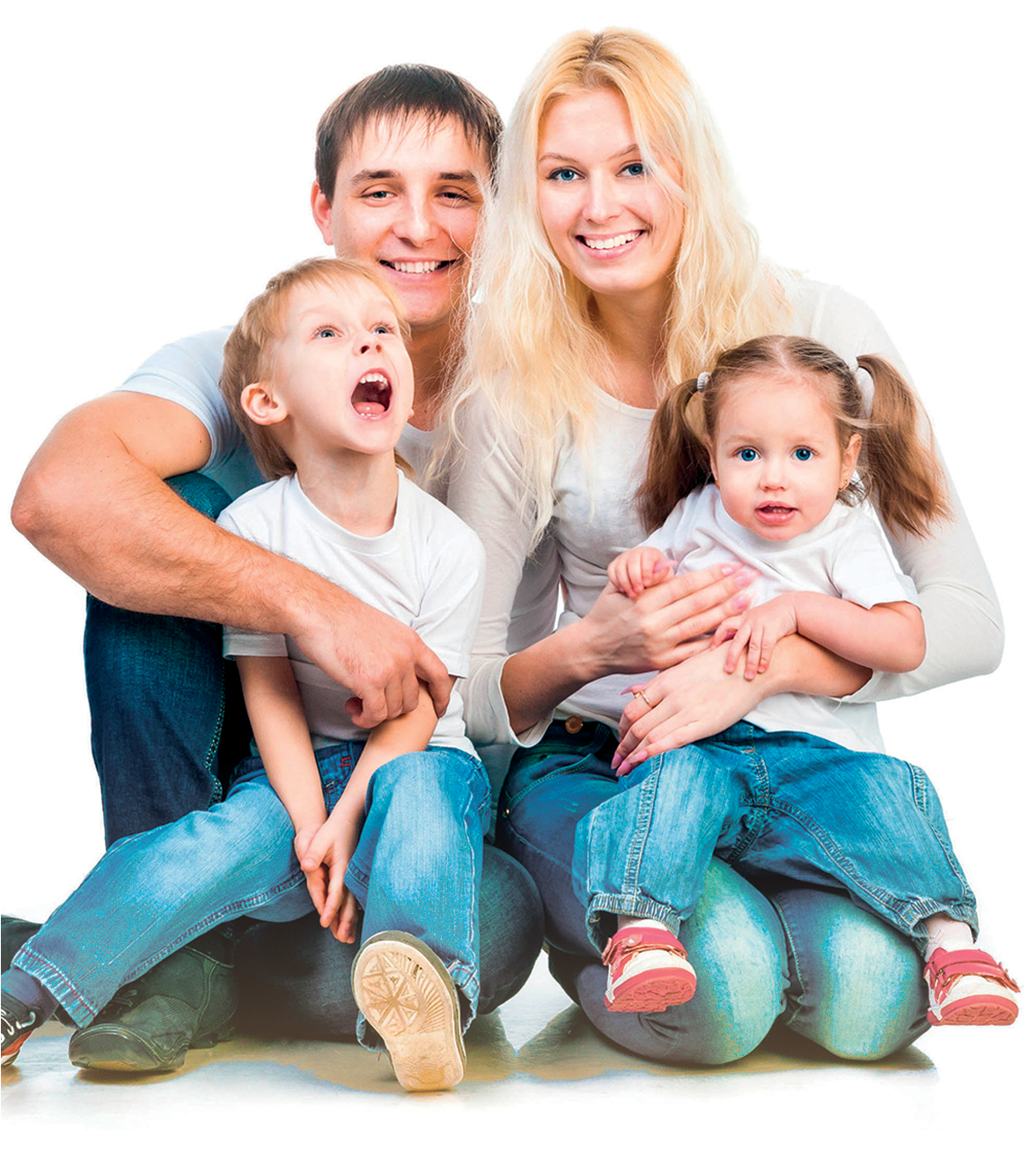 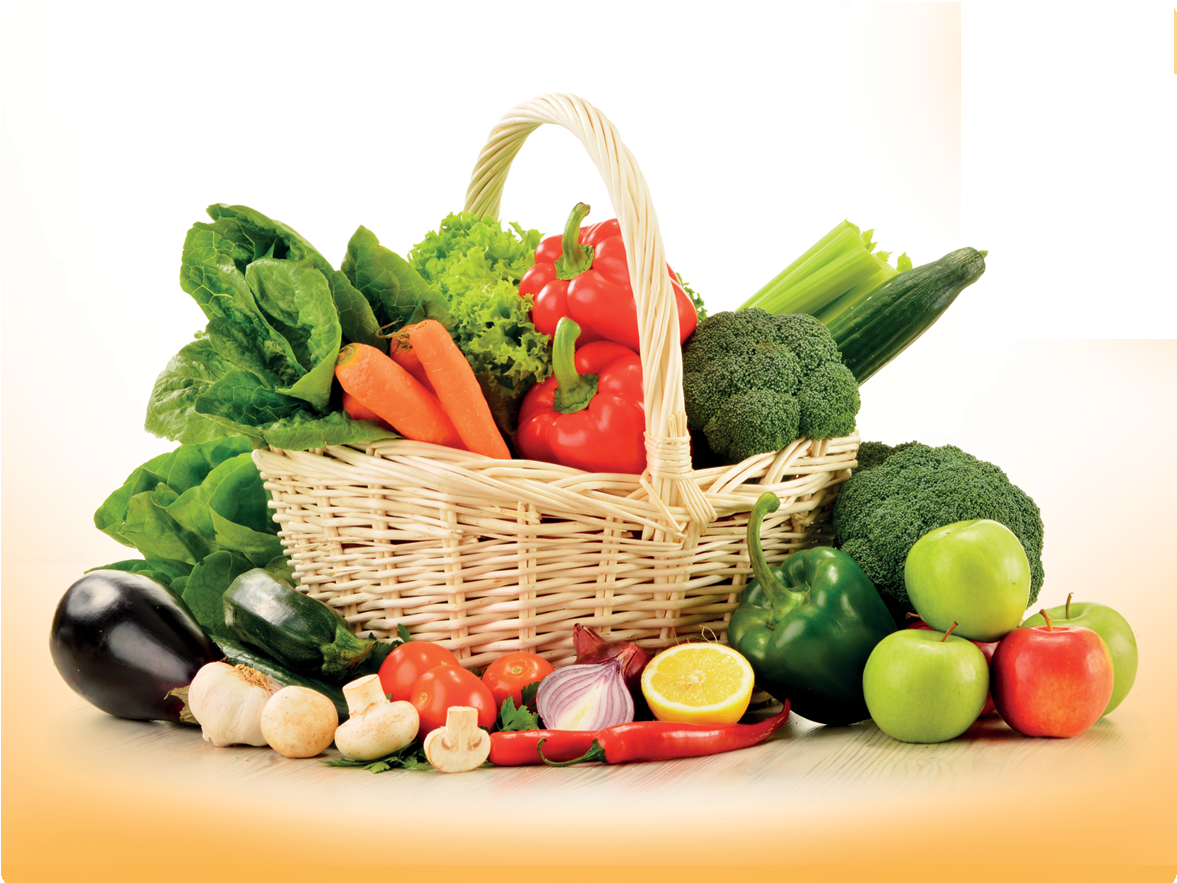 